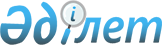 О внесении дополнения в постановление № 208 от 02 апреля 2010 года "Об утверждении Инструкции о назначении и выплате социальных выплат отдельным категориям граждан"
					
			Утративший силу
			
			
		
					Постановление акимата Урджарского района Восточно-Казахстанской области от 01 марта 2011 года N 106. Зарегистрировано управлением юстиции Урджарского района Департамента юстиции Восточно-Казахстанской области 29 марта 2011 года за N 5-18-113. Утратило силу - постановлением акимата Урджарского района от 07 мая 2012 года N 181

      Сноска. Утратило силу - постановлением акимата Урджарского района от 07.05.2012 N 181.

      В соответствии со статьей 28 Закона Республики Казахстан от 24 марта 1998 года № 213 «О нормативных правовых актах» акимат Урджарского района ПОСТАНОВЛЯЕТ:



      1. Внести в постановление № 208 от 02.04.2010 г. «Об утверждении инструкции о назначении и выплате социальных выплат отдельным категориям граждан» (зарегистрировано в Реестре государственной регистрации нормативных правовых актов 14 апреля 2010 года № 5-18-93, опубликовано в газете «Уақыт тынысы/Пульс времени» 17 апреля 2010 года № 19-20) следующее дополнение:



      1) пункт 7 приложения № 1 к указанному постановлению дополнить следующими предложениями:

      «Производить назначение социальной помощи больным туберкулезом (устойчивой формы) на основании списка управления государственного санитарно-эпидемиологического надзора по Урджарскому району.

      Социальная помощь на проезд в санаторий, обследование и лечение - 3000 тенге один раз в год, питание - 9000 тенге ежеквартально».



      2. Контроль за исполнением настоящего постановления возложить на начальника отдела занятости и социальных программ С. Семенову.

      3. Настоящее постановление вводится в действие по истечении десяти календарных дней после дня его первого официального опубликования.

       Исполняющий обязанности

      акима района                               К. Байсинов
					© 2012. РГП на ПХВ «Институт законодательства и правовой информации Республики Казахстан» Министерства юстиции Республики Казахстан
				